Campaña de publicidad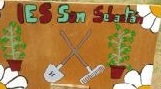 Publico objetivo: Nuestra campaña va dirigida mayoritariamente a un público que le gusta cuidar su comida y su línea ya sea desde una madre que le hace potitos a su hija hasta una persona mayor que quiere estar en su línea.Duración: Nuestra campaña será publicitada un mes para seguir innovando en nuestros productos marcando tendencia con respecto a la competencia. Sobre todo la publicitaremos en el mes de agosto que será cuando sean más apetecibles las frutas y verduras. 	Mensaje: “Planta, siembra y cría para vivir con alegría” 	Medios a utilizar: Principalmente nos centraremos en canales onubenses como canal costa pero también utilizaremos folletos y catálogos con nuestras nuevas ofertas y amplio surtido de productos, además de una aplicación on-line en la cual el cliente puede acceder directamente a visualizar nuestra amplia gama de hortalizas. 	Seguimiento: Tenemos que saber si las personas ven nuestros folletos y el anuncio, lo sabremos preguntando a las personas que vienen a la tienda si ha visto nuestro anuncio y si trae nuestro folleto le hacemos un descuento. Para así saber si nos estamos dando a conocer bien o si tenemos que poner más folletos o anuncios.Presupuesto: El precio de la campaña  en el canal costa será de 500€.El presupuesto de los folletos y catálogos será de 50 € las fotocopias.  La persona que nos actualizara la pagina on-line nos costara 100€.Presupuesto total de la campaña: 650€